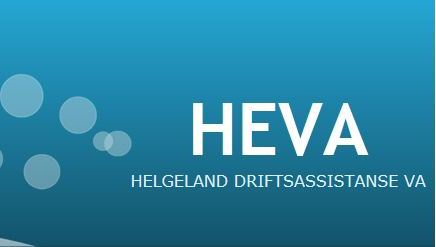 inviterer tilHEVA’s høstkonferanseScandic Syv SøstreSandnessjøen4. og 5. oktober 2016Hovedfokus på konferansen blir forprosjektet«Framtidig organisering av HEVA»Påmeldingsfristen er 5. septemberPROGRAM 4. OKTOBER 2016Kl 0830 – 1015 	Registrering med kaffe/ te/ fruktKl 1015	Orientering om konferansen og øvrig aktivitet i HEVABård Larsen - HEVAKl 1025	Forprosjektet «Framtidig organisering av HEVA»Status for forprosjektetVeien videre	v/ prosjektlederne Harriet Andreassen Havdal og Bård LarsenKl 1115	Innledning ved Toril Hofshagen - Norsk VannKl 1145	Gruppearbeid - inndeling av grupper		- Hva kan dette bety for kommunene – info ved Norsk Vann		- Prosessen videre?Kl 1200	LunsjKl 1300	Gruppearbeid fortsatt …Kl 1400	Kaffe, te, minglingKl 1415	Fremlegging av gruppearbeidFastsette/ anbefale videre arbeid med forprosjektet og et eventuelt hovedprosjektKl 1445	Nytt fra Norsk Vann ved Toril HofshagenKl 1520	Behandling/ vedtak av HEVA’s budsjett for 2017Kl 1550	Slutt for dagenKl 1900	Felles middag på hotelletPROGRAM 5. OKTOBER 2016Kl 0830	Befaring til Alstahaug kommunale vannrenseanleggKl 0945	Kaffe på hotellet Kl 1015	"Powel Water - fra en papirbasert hverdag til skybaserte løsninger." Arnstein Holthe – Powel ASKl 1050	Kontroll av nyanlegg – rørinspeksjon		Stian Aleksandersen - Nordland Rørinspeksjon ASKl 1125	Felles VA-norm		Odd Lieng – Norsk RørsenterKl 1210	Ny Drikkevannsforskrift		Kim Frode Stene - MattilsynetKl 1245	Avslutning, lunsj og vel hjem!-------------------------------------------------------------------------------------------------------Tilknytningsdøgn, rom/ frokost: 			kr 1145,- pr. persHelpensjon:						kr 1850,- pr. persNB! Alle med helpensjon må også betale 1 stk. dagpakkeDagpakker:						kr   595,- pr. person pr. dagMiddag for ikke-boende:				kr   425,- pr personAlle påmeldinger gjøres til HEVA og hotellreservasjoner ordnes av HEVA ved påmelding. Eventuell etterfakturering må avtales med hotellet på forhånd. Påmeldingen er bindende etter at påmeldingsfristen er gått ut.PÅMELDINGSSKJEMATil: 	HEVAE-post:	post@heva.no eller;HEVA, Pb 1222, 8602 Mo i RanaHEVA’s høstkonferanse 2016Scandic Syv Søstre Sandnessjøen 4. – 5. oktober 2016Påmeldingsfristen er 5. september 2016Kommune/firma:                                                                                            Postadresse:                                                                       	Kontaktperson:                                                                    	Telefon:                                                                                	E-post:                  Alle deltagerne gjør selv opp med hotellet for kost/ losji. Hvis hotellet skal ettersende faktura for oppholdet/ dagpakker, må dette avtales med dem på forhånd, dette gjelder også de som ikke overnatter. Hotellreservasjoner ordner HEVA ved påmelding. Påmeldingen er bindende etter at påmeldingsfristen er gått ut. Kontaktperson er Bård Larsen, +47 99 16 00 33 - bard.larsen@heva.noDato:                                             Underskrift:                                                                        Kommune/ firmaNavnRom/ frokost 3/10 –  4/10Helpensjon 4/10 – 5/10 inkludert 1 dagpakkeDagpakke 4/10 for ikke-boendeDagpakke 5/10 for ikke-boendeMiddag 4/10 for ikke-boende